COVID19 / Sondage à la carte à destination 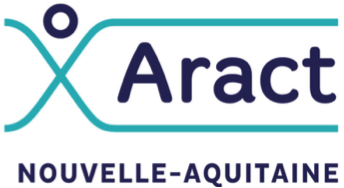 des salariés en télétravailGrace à des outils de sondages en ligne gratuits, vous pouvez établir un premier état des lieux des situations collectives et individuelles auprès des salariés confinés en télétravail. Sur la base des propositions suivantes, composez le sondage adapté à votre structure Questions généralesLe télétravail pour vous à ce jour ... La conciliation des temps de travail et autres sollicitations (aidant familial, parent isolé...)Je connais mes priorités de travail  Charge de travail Ma charge de travail a été dimensionnée à ma situation individuelle J'ai suffisamment d'activitéJ'arrive à faire ce que j'avais prévu de faireJe travaille plus qu’en situation « normale »J’ai l’impression d’être plus efficace L'organisation du travailJ'arrive à m'organiser et à adapter mon activité Mon encadrant me soutient dans mon activité Mon encadrant ajuste mon activité de travail Je suis en mesure de me projeter à l’issue du confinement Aspects logistiquesNiveau logistique : mes conditions matérielles et outilsMon environnement de travail : mon espace de travail, confort, tranquillité...CommunicationLa communication avec la direction La communication avec mon manager`La communication avec mes collèguesLa communication avec les services support interne (RH…) La communication avec les interlocuteurs externesExpression directe / libreAvez-vous des outils (applications...) ou astuces à partager avec les collègues ?______________________________________________________________________________________________________________________________Avez-vous des suggestions / observations ?______________________________________________________________________________________________________________________________Avez-vous des besoins spécifiques ? ______________________________________________________________________________________________________________________________Signalétique   Vous êtes c   Un Homme c   Une femme Âgec  De 25 à 34 ansc  De 35 à 44 ansc  De 45 à 54 ansc  De 55 à 64 anNombre de personnes au foyer c  1c  2c  3c  4c  5c  6c  7 Avant la période actuelle, pratiquiez vous déjà le télétravail ?  c  Ouic  Non Simple / Facile12345Très compliquéSimple / FacileTrès compliquéSimple / Facile12345Très compliquéSimple / FacileTrès compliquéPas du tout d’accord12345Tout à fait d’accordPas du tout d’accordTout à fait d’accordPas du tout d’accord12345Tout à fait d’accordPas du tout d’accord12345Tout à fait d’accordPas du tout d’accordTout à fait d’accordPas du tout d’accord12345Tout à fait d’accordPas du tout d’accordTout à fait d’accordPas du tout d’accord12345Tout à fait d’accordPas du tout d’accordTout à fait d’accordPas du tout d’accord12345Tout à fait d’accordPas du tout d’accordTout à fait d’accordPas du tout d’accord12345Tout à fait d’accordPas du tout d’accordTout à fait d’accordPas du tout d’accord12345Tout à fait d’accordPas du tout d’accordTout à fait d’accordPas du tout d’accord12345Tout à fait d’accordPas du tout d’accordTout à fait d’accordPas du tout d’accord12345Tout à fait d’accordSimple / Facile12345Très compliquéSimple / FacileTrès compliquéSimple / Facile12345Très compliquéSimple / FacileTrès compliquéSimple / Facile12345Très compliquéSimple / FacileTrès compliquéSimple / Facile12345Très compliquéSimple / FacileTrès compliquéSimple / Facile12345Très compliquéSimple / FacileTrès compliquéSimple / Facile12345Très compliquéSimple / FacileTrès compliquéSimple / Facile12345Très compliquéSimple / FacileTrès compliqué